ПОСТОЯННАЯ  КОМИССИЯ  ПО  ВОПРОСАМ ПЛАНИРОВАНИЯ, БЮДЖЕТА  И  ФИНАНСОВ_______________№_______________на №___________от________________┌						┐ПРОТОКОЛ  заседания комиссии06.02.2018 год 		15-00 ч.                каб. 307Присутствовали:1. Гончарук Оксана Витальевна2. Гапунич Валентин Викторович 3. Звягин Олег Александрович4. Стращный Сергей Анатольевич Приглашенные:СЛУШАЛИ: Информацию директора департаменту культуры и туризма Одесского городского совета Марковой Т.Ю. по вопросу предоставления Предприятию объединения граждан Украины «Управление имуществом художников Одесщины» льготы по плате за землю.Выступили: Гончарук О.В., Звягин О.С., Гапунич В.В.РЕШИЛИ: Информацию принять к сведению. СЛУШАЛИ: Информацию директора учреждения коммунальной собственности «Автотранспортное хозяйство Одесского горисполкома» Недялкова В.В. об итогах выполнении бюджета 2017 года и планах на 2018 год. РЕШИЛИ: Информацию  принять  к сведению. Поручить директору учреждения коммунальной собственности «Автотранспортное хозяйство Одесского горисполкома» предоставить в адрес комиссии предложения по замене автомобилей. СЛУШАЛИ: Информацию директора коммунального предприятия Одесского городского совета «Теплоснабжение города Одессы» Рудого Д.А. о выделении финансовой помощи предприятию (обращения департамента городского хозяйства №49/вих от 12.01.2018 года и №88/вих от 23.01.2018 года).Выступили: Гончарук О.В., Агуца С.В., Звягин О.С.Голосовали за проект решения «О внесении изменений в решение Одесского городского совета от 07.12.2017 года № 2740-VII «О выделении из бюджета города Одессы на 2018 год средств коммунальному предприятию «Теплоснабжение города Одессы» в части компенсации затрат на предоставление услуг населению г. Одессы, которые составляют общий экономический интерес»:За – единогласно.  РЕШИЛИ: Поддержать проект решения «О внесении изменений в решение Одесского городского совета от 07.12.2017 года № 2740-VII «О выделении из бюджета города Одессы на 2018 год средств коммунальному предприятию «Теплоснабжение города Одессы» в части компенсации затрат на предоставление услуг населению г. Одессы, которые составляют общий экономический интерес» и вынести его на рассмотрение очередной сессии Одесского городского совета.Одновременно внести изменения в решение Одесского городского совета от 07 декабря 2017 год «О бюджете города Одессы на 2018 год», определив дополнительные бюджетные назначения департаменту городского хозяйства Одесского городского совета для предоставления финансовой поддержки                КП «Теплоснабжение города Одессы» за кодом бюджетной программы  1216012 «Забезпечення діяльності з виробництва, транспортування, постачання теплової енергії» в сумме 64,0 млн.грн.СЛУШАЛИ: Информацию заместителя директора департамента городского хозяйства Одесского городского совета Агуцы С.В. по Титулу капитальных расходов бюджета развития города Одессы на 2018 год.Выступили: Гончарук А.М., Звягин О.С., Страшный С.А. РЕШИЛИ: Информацию принять к сведению. СЛУШАЛИ: Информацию заместителя городского головы – директора департамента финансов Одесского городского совета Бедреги С.Н. по корректировкам бюджета города Одессы на 2018 год (обращение №04-14/56/179 от 01.02.2018 года).Выступили: Гончарук О.В., Гапунич В.В. , Звягин О.С.Голосовали за следующие корректировки:Внаслідок пожежі, що сталася 17 квітня 2017 року в житловому будинку              № 45 по вул. Б.Хмельницького вигорів дах. У зв'язку з неможливістю проживання в будинку, 29 квітня 2017 року сім’я на період проведення відновлювальних робіт була тимчасово відселена до готелю «Октябрськая». Відновлювальні роботи за зазначеною адресою завершено лише в січні 2018 року. У зв’язку з чим Малиновською районною адміністрацією Одеської міської ради надані пропозиції щодо виділення додаткових бюджетних призначень з загального фонду бюджету м. Одеси в сумі 11,2 тис.грн для відшкодування вартості тимчасового проживання в готелі за КПКВКМБ 4113242 «Інші заходи у сфері соціального захисту і соціального забезпечення».За – единогласно.Внаслідок пожежі, що сталася 18 травня 2017 року в житловому будинку №15 по вул. Отамана Головатого вигоріла квартира №1. У зв'язку з неможливістю проживання в зазначеній квартирі, сім’я на період проведення відновлювальних робіт була тимчасово відселена до готелю «Октябрськая». Відновлювальні роботи за зазначеною адресою заплановано закінчити 15.02.2018р. У зв’язку з чим Суворовською районною адміністрацією Одеської міської ради надані пропозиції щодо виділення додаткових бюджетних призначень з загального фонду бюджету м. Одеси в сумі 13,8 тис.грн для відшкодування вартості тимчасового проживання в готелі за КПКВКМБ 4313242 «Інші заходи у сфері соціального захисту і соціального забезпечення».За – единогласно.Головними розпорядниками бюджетних коштів надані листи щодо визначення додаткових бюджетних призначень за КТПКВКМБ/ТКВКМБМС  0160 «Керівництво і управління у відповідній сфері у містах (місті Києві), селищах, селах, об`єднаних територіальних громадах» а придбання меблів в загальній сумі 461,0 тис.грн, в тому числі: загальний фонд – 317,0 тис. грн,  спеціальний фонд (бюджет розвитку) –  144,0 тис. грн. А саме:Департаменту внутрішньої політики Одеської міської ради визначити додаткові бюджетні призначення в загальній сумі 211,0 тис.грн., в тому числі:  загальний фонд-178,0 тис.грн, спеціальний фонд (бюджет розвитку) -33,0 тис.грн.Департаменту екології та розвитку рекреаційних зон Одеської міської ради визначити додаткові бюджетні призначення в загальній сумі 250,0 тис.грн., в тому числі: загальний фонд бюджету – 139,0 тис. грн, спеціальний фонд (бюджет розвитку) - 111,0 тис. грн.За – единогласно.Зміни до бюджету міста Одеси за пунктами 1-3 цього листа пропонуємо здійснити за рахунок зменшення бюджетних призначень за КПКВКМБ 3717370 «Реалізація інших заходів щодо соціально-економічного розвитку територій» (головний розпорядник бюджетних коштів – департамент фінансів Одеської міської ради) в загальній сумі 486,0 тис.грн, у тому числі:Загальний фонд – 342,0 тис.грн;Спеціальний фонд (бюджет розвитку) - Інші видатки (нерозподілені видатки) – 144,0 тис.грн.За – единогласно.Направляємо зміни до пропозицій по внесенню змін до бюджету, які були направлені на розгляд постійної комісії Одеської міської ради з питань планування, бюджету та фінансів наступними листами департаменту фінансів Одеської міської ради:від 18.01.2018 р. № 04-14/32/111. Відповідно до додатку 1 до вказаного листа по управлінню з фізичної культури та спорту Одеської міської ради запропоновано збільшення видатків бюджету розвитку у сумі  6 650,0 тис.грн.Для забезпечення видатків на проведення протипожежних заходів в установах з фізичної культури та спорту м. Одеси головним розпорядником бюджетних коштів – управлінням з фізичної культури та спорту Одеської міської ради - надано листа щодо наступного перерозподілу наданих пропозицій по внесенню змін до бюджету розвитку за КПКВКМБ 1115031 «Утримання та навчально-тренувальна робота комунальних дитячо-юнацьких спортивних шкіл»:4.2. від 23.01.2018 р. № 04-14/39/139. Відповідно до додатку 2 до вказаного листа, яким запропоновано розподіл видатків на реалізацію проектів «Громадського бюджету» (проекти-переможці 2018 року), по управлінню капітального будівництва Одеської міської ради за проектом-переможцем №з/п 22 «Здорові діти — здорова нація!» було запропоновано визначення  бюджетних призначень за КПКВКМБ 1517325 «Будівництво споруд, установ та закладів фізичної культури і спорту» у сумі 4 999,196 тис.грн на об’єкт «Одеська загальноосвітня школа № 41 І-ІІІ ступенів, м. Одеса, пл. Мічуріна, 9 - капітальний ремонт стадіону». У зв’язку з технічною помилкою, просимо погодити визначення бюджетних призначень у сумі 4 999,196 тис.грн за КПКВКМБ 1517321 «Будівництво освітніх установ та закладів».За – единогласно.РЕШИЛИ: Согласовать корректировки бюджет на города Одессы на 2018 год по письму департамента финансов №04-14/56/179 от 01.02.2018 года. Голосовали за предложение управления дорожного хозяйства Одесского городского совета относительно определения главным распорядителем бюджетных средств по реализации проекта-победителя общественного бюджета 2018 года «Ремонт тротуару та велодоріжка на вул. Краснова» (сумма 4 920,545 тыс.грн) управление капитального строительства Одесского городского совета вместо управления дорожного хозяйства Одесского городского совета.За – единогласно.СЛУШАЛИ: Информацию заместителя городского головы – директора департамента финансов Одесского городского совета Бедреги С.Н. по корректировкам бюджета города Одессы на 2018 год (обращение №04-14/66/222 от 06.02.2018 года).Голосовали за следующие корректировки:1.  Департаментом надання адміністративних послуг Одеської міської ради надано листа щодо визначення додаткових бюджетних призначень за КПКВКМБ 3410160 «Керівництво і управління у відповідній сфері у містах (місті Києві), селищах, селах, об`єднаних територіальних громадах» на виконання заходів Міської програми «Електронне відкрите місто» м. Одеси на 2015-2018 роки (у зв'язку з виділенням окремого сектору в зоні  прийому  для  організації  оформлення біометричних документів  в Центрі  інтегрованих  послуг, а також  здійснення   підключення до каналу конфіденційного зв'язку в мережі НСК за адресою: вул. Косовська,2-Д), в загальній сумі 3 936,3 тис. грн, у тому числі: загальний фонд –591,9 тис.грн та спеціальний фонд (бюджет розвитку) на суму – 3 344,4 тис.грн.За – единогласно.2. Департаментом охорони здоров’я Одеської міської ради надані пропозиції щодо визначення додаткових бюджетних призначень для придбання офісних меблів за КПКВКМБ 0710160 «Керівництво і управління у відповідній сфері у містах (місті Києві), селищах, селах, об`єднаних територіальних громадах» в загальній сумі    1 617,7 тис.грн, у тому числі: загальний фонд – 1 254,7 тис.грн та спеціальний фонд (бюджет розвитку) на суму – 363,0 тис.грн.За – единогласно.3. З метою забезпечення видатків на реалізацію в 2018 році проекту-переможця громадського бюджету міста Одеси 2017 року «Шкільна форма для дітей з особливими освітніми потребами», головним розпорядником бюджетних коштів – департаментом освіти та науки Одеської міської ради внесені пропозиції щодо збільшення загального фонду бюджету м. Одеси на 2018 рік за кодом ТПКВКМБ/ТКВКБМС 1000 «Освіта» на  суму 4 999,5 тис.грн, в тому числі:- КТПКВКМБ/ТКВКБМС 1020 «Надання загальної середньої освіти загальноосвітніми навчальними закладами (в т. ч. школою-дитячим садком, інтернатом при школі), спеціалізованими школами, ліцеями, гімназіями, колегіумами» на  4 799,5 тис.грн;- КТПКВКМБ/ТКВКБМС 1070 «Надання загальної середньої освіти спеціальними  загальноосвітніми школами-інтернатами, школами та іншими навчальними закладами для дітей, які потребують корекції фізичного та (або) розумового розвитку» на 200,0 тис.грн.За – единогласно.4. Рішеннями Одеської міської ради №№ 2770-VII, 2772-VII, 2776-VII  від 14.12.2017 року вирішено припинити комунальні підприємства «Одесреклама», «Муніципальна охорона» та «Спеціалізований монтажно-експлуатаційний підрозділ» шляхом перетворення їх у комунальні установи.  В бюджеті міста Одеси  на 2018 рік, який затверджено рішенням Одеської міської ради від 14.12.2017 року №2733-VII, визначені видатки комунальним установам «Одесреклама» Одеської міської ради, «Муніципальна варта» Одеської міської ради та «Спеціалізований монтажно-експлуатаційний підрозділ» Одеської міської ради.Процес реорганізації комунальних підприємств триває з додержанням вимог розпорядчих та  нормативних документів та потребує певного часу.Приймаючи до уваги звернення головних розпорядників бюджетних коштів, яким підпорядковані вищезазначені підприємства, з метою недопущення соціальної напруги в колективах підприємств, які реорганізуються, та проведення  цими підприємствами своєчасних розрахунків по заробітній платі з працівниками та  платежів до бюджету усіх рівнів,   розрахунків за енергоносії, на період  реорганізації  визначити в бюджеті міста Одеси на 2018 рік видатки:управлінню реклами Одеської міської ради  для комунального підприємства «Одесреклама» за КПКВКМБ 3216030 «Організація благоустрою населених пунктів»  та КЕКВ 2610 «Субсидії та поточні трансферти підприємствам (установам, організаціям)» – 780,0 тис.грн;департаменту муніципальної охорони Одеської міської ради для комунального підприємства «Муніципальна охорона» за КПКВКМБ 2218210 «Муніципальні формування з охорони громадського порядку» та КЕКВ 2610 «Субсидії та поточні трансферти підприємствам (установам, організаціям)» -  7 491,0 тис.грн;департаменту транспорту, зв’язку та організації дорожнього руху Одеської міської ради для комунального підприємства «Спеціалізований монтажно-експлуатаційний підрозділ» за КПКВКМБ 1917470 «Інша діяльність у сфері дорожнього господарства» та КЕКВ 2610 Субсидії та поточні трансферти підприємствам (установам, організаціям) - 3 773,0 тис.грн.Одночасно необхідно доповнити додаток 10 «Перелік комунальних підприємств, яким надається фінансова підтримка з бюджету міста Одеси» до рішення Одеської міської ради від 14 грудня 2017 року № 2733-VII «Про бюджет міста Одеси на 2018 рік» наступними комунальними підприємствами:Комунальне підприємство «Одесреклама»;Комунальне підприємство «Муніципальна охорона»;Комунальне підприємство «Спеціалізований монтажно-експлуатаційний підрозділ».За – единогласно.Листом департаменту фінансів Одеської міської ради від 18.01.2018 р.                           № 04- 14/32/111 були направлені пропозиції по внесенню змін до бюджету міста Одеси на 2018 рік. Зокрема, визначення додаткових бюджетних призначень управлінню з питань взаємодії з органами самоорганізації населення Одеської міської ради на придбання обладнання для оснащення робочих місць посадових осіб управління за КПКВКМБ 2510160 «Керівництво і управління у відповідній сфері у містах (місті Києві), селищах, селах, об`єднаних територіальних громадах» в загальній сумі 239,8 тис.грн, у тому числі: загальний фонд - 151,2 тис.грн та бюджет розвитку 88,6 тис.грн.Управлінням з питань взаємодії з органами самоорганізації населення Одеської міської ради надано листа щодо перерозподілу раніше наданих пропозицій та визначення додаткових бюджетних призначень за КПКВКМБ 2510160 «Керівництво і управління у відповідній сфері у містах (місті Києві), селищах, селах, об`єднаних територіальних громадах» в загальній сумі 70,9 тис.грн, у тому числі:Загальний фонд – 4,5 тис.грн;Спеціальний фонд (бюджет розвитку) + 75,4 тис.грн.Крім того, у вказаного головного розпорядника бюджетних коштів виникла додаткова потреба в коштах на навчання посадових осіб з метою проведення тендерних процедур для реалізації проектів-переможців громадського бюджету м. Одеси у 2018 році на загальну суму 8,0 тис.грн за КПКВКМБ 2511070 «Підвищення кваліфікації депутатів місцевих рад та посадових осіб місцевого самоврядування». Зміни до бюджету міста Одеси за пунктами 1-5 цього листа пропонуємо здійснити за рахунок зменшення бюджетних призначень за КПКВКМБ 3717370 «Реалізація інших заходів щодо соціально-економічного розвитку територій» (головний розпорядник бюджетних коштів – департамент фінансів Одеської міської ради) в загальній сумі 22 676,4 тис.грн, у тому числі:Загальний фонд – 18 893,6 тис.грн;Спеціальний фонд (бюджет розвитку) - Інші видатки (нерозподілені видатки)           – 3 782,8 тис.грн.За – единогласно.РЕШИЛИ: Согласовать корректировки бюджет на города Одессы на 2018 год по письму департамента финансов №04-14/66/222 от 06.02.2018 года. СЛУШАЛИ: Информацию заместителя городского головы - директор департамента финансов Одесского городского совета Бедреги С.Н. по корректировкам бюджета города Одессы на 2018 год (письмо департамента финансов № 04-14/32/111 от 18.01.2018 года).Голосовали за следующие корректировки:Враховуючи бюджетні запити головних розпорядників бюджетних коштів на 2018 рік пропонуємо розподіл витрат бюджет розвитку згідно додатку 1 до цього листа (додається).За – единогласно.Направляємо пропозиції щодо перерозподілу визначених бюджетних призначень, в межах затверджених за наступними головними розпорядниками бюджетних коштів:За – единогласно.Рішенням Одеської міської ради від 14 грудня 2017 року № 2743-VII  затверджена Програми зайнятості населення м. Одеси на період до 2022 року. З метою приведення бюджетних призначень у відповідність до обсягу коштів, передбачених у 2018 році на реалізацію вищезазначеної програми, департаментом праці та соціальної політики Одеської міської ради, як розробником та відповідальним виконавцем, надані пропозиції щодо збільшення бюджетних призначень загального фонду бюджету міста Одеси на 2018 рік в частині проведення профорієнтаційної роботи з молоддю по департаменту освіти та науки Одеської міської ради за КПКВКМБ 0613133 «Інші заходи та заклади молодіжної політики» у сумі 48,0 тис.грн.За – единогласно.З метою реалізації заходів з протипожежної безпеки в установах соціального захисту департаментом праці та соціальної політики Одеської міської ради надані пропозиції щодо визначення додаткових бюджетних призначень  загальному фонду бюджету на суму 160,4 тис.грн за наступними КПКВКМБ:За – единогласно.Головними розпорядниками бюджетних коштів надані наступні пропозиції щодо визначення додаткових бюджетних призначень загального фонду бюджету за КТПКВКМБ/ТКВКМБМС 0100 «Державне управління» в загальній сумі 4 078,1 тис.грн.Розшифровка додаткових видатків загального фонду бюджету за КТПКВКМБ/ТКВКМБМС 0100 «Державне управління»За – единогласно.6. Виконавчим комітетом Одеської міської ради надано листа щодо визначення додаткових бюджетних призначень загального фонду бюджету КУ «Міський інформаційно-аналітичний центр Одеської міської ради» для забезпечення витрат на безперервний телефонний зв’язок («Єдиний центр звернень громадян»)  за  КПКВКМБ 0217530 «Інші заходи у сфері зв'язку, телекомунікації та інформатики» на суму 15,6 тис.грн. За – единогласно.7.  Департаментом охорони здоров’я Одеської міської ради надані пропозиції щодо збільшення бюджетних призначень за рахунок бюджету м. Одеси за кодом ТПКВКМБ/ТКВКБМС 2000 «Охорона здоров’я» (загальний фонд) в сумі  77 656,1 тис.грн на:забезпечення харчуванням хворих в лікувально-профілактичних установах м. Одеси – 17 656,1 тис.грн;забезпечення в повному видатків на виплату заробітної плати працівникам бюджетних установ охорони здоров’я – 60 000,0 тис.грн.Розшифровка за кодами ТПКВКМБ/ТКВКБМС наведена у додатку 2 до цього листа (додається).Зміни до бюджету міста Одеси за пунктами 3-7 цього листа пропонуємо здійснити за рахунок відповідного зменшення видатків загального фонду бюджету за КПКВКМБ 3717370 «Реалізація інших заходів щодо соціально-економічного розвитку територій» (головний розпорядник бюджетних коштів – департамент фінансів Одеської міської ради) у сумі 81 958,2 тис.грн.За – единогласно.8. Для створення місцевого матеріального резерву міста Одеси для запобігання і ліквідації надзвичайних ситуацій департаменту міського господарства Одеської міської ради визначені видатки загального фонду бюджету у сумі 4 000,0 тис.грн за КПКВКМБ 1218110 «Заходи із запобігання та ліквідації надзвичайних ситуацій та наслідків стихійного лиха».Для виконання зазначених видатків,  департаментом міського господарства Одеської міської ради надано листа щодо наступного перерозподілу бюджетних призначень:За – единогласно.Департаментом охорони здоров’я Одеської міської ради внесені пропозиції щодо перерозподілу бюджетних призначень бюджету м. Одеси  на 2018 рік за кодом ТПКВКМБ/ТКВКБМС 2000 «Охорона здоров’я» (загальний фонд) в межах затвердженої суми, у тому числі:Зменшення видатків на суму 22 984,0 тис.грн, а саме запланованих на:оплату енергоносіїв – 10 782,7 тис.грн;поточні видатки, заплановані на утримання КУ «Міський дитячий туберкульозний  санаторій № 3 «Ластівка», який закрито на  час проведення капітального ремонту – 12 201,3 тис.грн.Збільшення видатків на суму 22 984,0 тис.грн, а саме запланованих на:оплату послуг (прання, вивіз сміття, транспортні послуги)  – 4 870,0 тис.грн;придбання слухових апаратів для пільгової категорії населення – 1 300,0 тис.грн;забезпечення харчуванням хворих в лікувально-профілактичних установах м. Одеси – 16 814,0 тис.грн.Розшифровка за кодами ТПКВКМБ/ТКВКБМС наведена у додатку 3 до цього листа (додається).За – единогласно.Визначення видатків за рахунок залишків коштів, які рахуються на рахунках бюджету міста Одеси станом на 01 січня 2018 року10. Рішенням Одеської обласної ради про обласний бюджет Одеської області на 2017 рік м. Одесі було визначено субвенцію з обласного бюджету Одеської області на виконання інвестиційних проектів у сумі 54 179,7 тис.грн. Але у 2017 році кошти субвенції головними розпорядниками бюджетних коштів були використані у сумі 51 336,6 тис.грн. Направляємо пропозиції управління капітального будівництва Одеської міської ради щодо визначення видатків за залишку коштів субвенції з обласного бюджету Одеської області на виконання інвестиційних проектів, який рахується станом на 01 січня 2018 року:За – единогласно.11. Пропонуємо визначити видатки бюджету розвитку управлінню капітального будівництва Одеської міської ради за КПКВКМБ 1517321 «Будівництво освітніх установ та закладів» на об’єкт «Проектування та капітальний ремонт Одеської загальноосвітньої школи № 76, розташованої за адресою: м. Одеса вул. Академіка Воробйова, 24» за рахунок залишку коштів іншої додаткової дотації з обласного бюджету Одеської області, який рахується станом на 01 січня 2018 року, у сумі 423,869 тис.грн. За – единогласно.12. Необхідно додатково передбачити бюджетні призначення управлінню дорожнього господарства Одеської міської ради за КПКВКМБ 1417691 «Виконання заходів за рахунок цільових фондів, утворених Верховною Радою Автономної Республіки Крим, органами місцевого самоврядування і місцевими органами виконавчої влади і фондів, утворених Верховною Радою Автономної Республіки Крим, органами місцевого самоврядування і місцевими органами виконавчої влади» у сумі 49 795,403 тис.грн на поточний ремонт дорожнього покриття та 22,623 тис.грн на капітальний ремонт дорожнього покриття за рахунок залишку коштів дорожнього фонду Одеської міської ради, який рахується станом на 01 січня 2018 року. За – единогласно.13. Для забезпечення витрат на придбання квіткової продукції до святкових та пам’ятних дат Приморською та Суворовською районними адміністраціями Одеської міської ради надані листи щодо визначення додаткових бюджетних призначень за КТПКВКМБ/ТКВКМБМС 7691 «Виконання заходів за рахунок цільових фондів, утворених Верховною Радою Автономної Республіки Крим, органами місцевого самоврядування і місцевими органами виконавчої влади і фондів, утворених Верховною Радою Автономної Республіки Крим, органами місцевого самоврядування і місцевими органами виконавчої влади» за рахунок цільового фонду Одеської міської ради в загальній сумі 40,7 тис.грн, у тому числі:Пропонуємо видатки визначити за рахунок залишку коштів цільового фонду Одеської міської ради, який рахується станом на 01 січня 2018 року.За – единогласно.14. Для забезпечення виконання окремих заходів наступних міських програм, затверджених Одеською міською радою, пропонуємо визначити видатки за рахунок залишків загального фонду та спеціального фонду (бюджету розвитку), які рахуються станом на 01 січня 208 року.14.1. Міська цільова програма пожежної та техногенної безпеки м. Одеси на 2017-2021 роки, затверджена рішенням Одеської міської ради від 15 березня 2017 року № 1779-VII. Визначити бюджетні призначення департаменту міського господарства Одеської міської ради за КПКВКМБ 1219800 «Субвенція з місцевого бюджету державному бюджету на виконання програм соціально-економічного розвитку регіонів» в загальній сумі 4 979,4 тис.грн, у тому числі: За – единогласно.14.2. Міська комплексна програма зміцнення законності, безпеки та порядку на території міста Одеси «Безпечне місто Одеса» на 2017-2019 роки, затверджена рішенням Одеської міської ради від 15.03.2017р. № 1778-VII. Визначити бюджетні призначення департаменту муніципальної безпеки Одеської міської ради за КПКВКМБ 2219800 «Субвенція з місцевого бюджету державному бюджету на виконання програм соціально-економічного розвитку регіонів» в загальній сумі 9 682,2 тис.грн, у тому числі:За – единогласно.14.3. Міська програма «Електронне відкрите місто» м. Одеси на 2015-2018 роки, затверджена рішенням Одеської міської ради від 16 квітня 2015 року № 6508-VII.Визначити бюджетні призначення департаменту фінансів Одеської міської ради за КПКВКМБ 3719800 «Субвенція з місцевого бюджету державному бюджету на виконання програм соціально-економічного розвитку регіонів» в загальній сумі 685,0 тис.грн, у тому числі: За – единогласно.15. У 2017 році бюджету м. Одеси була передбачена субвенція з державного бюджету місцевим бюджетам на здійснення заходів щодо соціально-економічного розвитку окремих територій у сумі 50 415,3 тис.грн. 	Законом України від 09.11.2017 р. № 2191-VIII внесені зміни до Закону України «Про Державний бюджет України на 2017 рік», зокрема, доповнено розділ «Прикінцеві положення» пунктом 24 наступним абзацом: залишки коштів за субвенцією з державного бюджету місцевим бюджетам на здійснення заходів щодо соціально-економічного розвитку окремих територій зберігаються на рахунках загального та спеціального фондів відповідних місцевих бюджетів для здійснення відповідних витрат у 2018 році з урахуванням їх цільового призначення.Станом на 01.01.2018р. залишок невикористаних коштів по зазначеній субвенції склав 12 353,112 тис.грн. 	З метою використання у 2018 році коштів субвенції, направляємо пропозиції  щодо визначення у бюджеті міста Одеси обсягів субвенції та співфінансування у розрізі об’єктів та головних розпорядників бюджетних коштів згідно додатку 4 до цього листа (додається) у сумі 11 836,416 тис.грн. Кошти субвенції у сумі 516,696 тис.грн планується повернути до Державного бюджету України, як такі, що не будуть використанні.За – единогласно.16. У 2017 році до бюджету міста Одеси надійшли кошти запозичення від Північної Екологічної Фінансової Корпорації (НЕФКО) у сумі 3 200,0 тис.грн. За підсумками виконання бюджету міста Одеси за 2017 рік невикористана сума коштів запозичення складає 1 650 078,33 грн та сума співфінансування за рахунок коштів бюджету міста Одеси – 159 113,20 грн (головний розпорядник бюджетних коштів – департамент охорони здоров’я Одеської міської ради).Для використання у 2018 році коштів запозичення пропонуємо визначити видатки бюджету розвитку за КПКВКМБ 0717640 «Заходи з енергозбереження» у сумі 1 650,078 тис.грн за рахунок залишку коштів зовнішнього запозичення, який рахується станом на 01 січня 2018 року. Крім того, визначити видатки бюджету розвитку за КПКВКМБ 0717640 «Заходи з енергозбереження» за об’єктом «Співфінансування видатків на впровадження заходів інвестиційного проекту: «Підвищення енергоефективності об'єктів бюджетної сфери м. Одеси та реконструкція систем вуличного освітлення м. Одеси» у сумі 159,113 тис.грн.Співфінансування видатків, фінансування яких буде здійснено за рахунок запозичення пропонуємо визначити за рахунок  зменшення видатків спеціального фонду (бюджету розвитку) за КПКВКМБ 3717370 «Реалізація інших заходів щодо соціально-економічного розвитку територій» (головний розпорядник бюджетних коштів – департамент фінансів Одеської міської ради) у сумі  159,113 тис.грн.За – единогласно. Відповідно до пункту 9 «Порядку та умов надання медичної субвенції з державного бюджету місцевим бюджетам», затвердженого Постановою Кабінету Міністрів України від 23.01.2015р. №11, залишки субвенції на кінець бюджетного періоду зберігаються на рахунках відповідних місцевих бюджетів і використовуються у наступному бюджетному періоді для поточного утримання (крім заробітної плати та видатків на оплату комунальних послуг та енергоносіїв) і оновлення матеріально-технічної бази закладів охорони здоров’я та виконання програм у сфері охорони здоров’я з урахуванням цільового призначення субвенції.Зважаючи на вищезазначене головним розпорядником бюджетних коштів – департаментом охорони здоров’я Одеської міської ради внесені пропозиції щодо розподілу частини залишків коштів медичної субвенцій, які утворились за станом на 01.01.2018 року, за кодом ТПКВКМБ/ТКВКБМС 2000 «Охорона здоров’я» (загальний фонд) в сумі 24 963 659,09 грн на:забезпечення харчуванням хворих в лікувально-профілактичних установах м. Одеси – 24 962 400,0 грн;забезпечення медикаментами тимчасових переселенців – 1 219,38 грн;оплату послуг (вивіз сміття) – 39,71 грн. Розшифровка за кодами ТПКВКМБ/ТКВКБМС наведена у додатку 5 до цього листа (додається).За – единогласно.РЕШИЛИ: Согласовать корректировки бюджета города Одессы на 2018 год  по письму департамента финансов №04-14/32/111 от 18.01.2018 года. СЛУШАЛИ: Информацию заместителя городского головы – директора департамента финансов Одесского городского совета Бедреги С.Н. по корректировкам бюджета города Одессы на 2017 год (обращение №04-14/65/220 от 06.02.2018 года).Голосовали за следующую корректировку:Постійною комісією Одеської міської ради з питань планування, бюджету та фінансів, на засідання 23 січня 2018 року, було підтримано поправку до проекту рішення Одеської міської ради «Про внесення змін до рішення Одеської міської ради від 07 грудня 2016 року № 1323-VІІ «Про бюджет міста Одеси на 2017 рік».Однак, враховуючи лист виконавчого комітету Одеської міської ради від 05.02.2018 року № 50 (копія листа додається) необхідно викласти в наступній редакції абзац 9 пункту 19 рішення:      « - функціонування департаменту з організації роботи Одеської міської ради у сумі 2 302,0 тис.грн за КПКВКМБ/ТКВКБМС 0170 «Організаційне, інформаційно-аналітичне та матеріально-технічне забезпечення діяльності обласної ради, районної ради, районної у місті ради (у разі її створення), міської, селищної, сільської рад» (головний розпорядник бюджетних коштів – виконавчий комітет Одеської міської ради);».   Враховуючи вищевикладене, прошу винести на розгляд постійної комісії Одеської міської ради з питань планування, бюджету та фінансів зазначені зміни до поправки до проекту рішення Одеської міської ради «Про внесення змін до рішення Одеської міської ради від 07 грудня 2016 року  № 1323-VІІ «Про бюджет міста Одеси на 2017 рік».За – единогласно.РЕШИЛИ: Согласовать корректировки бюджет на города Одессы на 2018 год по письму департамента финансов №04-14/66/222 от 06.02.2018 года. СЛУШАЛИ: Информацию заместителя городского головы - директора департамента финансов Одесского городского совета Бедреги С.Н. по проекту решения «Про внесення змін до рішення Одеської міської ради від 07 грудня 2016 року № 1323-VІІ «Про бюджет міста Одеси на 2017 рік».Голосовали за поправку в проект решения «Про внесення змін до рішення Одеської міської ради від 07 грудня 2016 року № 1323-VІІ «Про бюджет міста Одеси на 2017 рік»:За – единогласно.РЕШИЛИ: Внести поправку в проект решения «Про внесення змін до рішення Одеської міської ради від 07 грудня 2016 року № 1323-VІІ «Про бюджет міста Одеси на 2017 рік» (поправка прилагается). СЛУШАЛИ: Информацию заместителя городского головы - директора департамента финансов Одесского городского совета Бедреги С.Н. по бюджету развития города Одессы на 2018 год. Выступили: Гончарук О.В., Звягин О.С., Страшный С.А.РЕШЛИ: Информацию принять к сведению.СЛУШАЛИ: Информацию по обращению автора проекта-победителя общественного бюджета 2017 года председателя СОН «Паустовский» о выделении средств в бюджете города Одессы на 2018 год для реализации  проекта «Благоустрій вулиць Бочарова та Добровольського».Выступили: Страшный С.А., Гончарук О.В.Голосовали за выделение средств в сумме 4 999,0 тис.гривень на благоустройство улиц Бочарова и Добровольского. За – единогласно.РЕШИЛИ: Согласовать выделение управлению дорожного хозяйства средств в сумме 4 999,0 тис.гривень. на реализацию в 2018 год проекта-победителя общественного бюджета 2017 года «Благоустрій вулиць Бочарова та Добровольського».СЛУШАЛИ: Информацию заместителя городского головы - директора департамента финансов Одесского городского совета Бедреги С.Н. п обращению председателя постоянной комиссии по вопросам образования, спорта, культуры и туризма Этнаровича О.В. об увеличении объема финансирования отрасли «Физическая культура и спорта» для обеспечения учреждений специальным оборудованием и спортивным инвентарем (обращение  председателя постоянной комиссии по вопросам образования, спорта, культуры и туризма №186/2-мр от 22.01.2018 года и письмо департамента финансов Одесского городского совета №04-14/62/202 от 02.02.2018 года).РЕШИЛИ: Информацию принять к сведению.СЛУШАЛИ: Информацию  управления дорожного хозяйства Одесского городского совета по Титулу капитальных расходов бюджета развития города Одессы на 2018 год.Голосовали за утверждение Титула:За – единогласно.РЕШИЛИ: Согласовать управлению дорожного хозяйства Одесского городского совета по Титулу капитальных расходов бюджета развития города Одессы на 2018 год. Председатель комиссии	   					О.В.Гончарук	ОДЕСЬКА 	МІСЬКА РАДА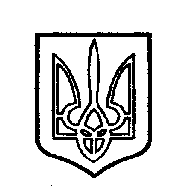 ОДЕССКИЙ ГОРОДСКОЙ СОВЕТ65004, м.Одеса, пл.Думська,165004, г.Одесса, пл.Думская,1Бедрега Светлана Николаевна   - заместитель городского головы, директор департамента финансов Одесского городского совета;ЭтнаровичОлег Владимирович - председатель постоянной комиссии Одесского городского совета по вопросам образования, спорта, культуры и туризма;ОсауленкоСветлана Викторовна  - депутат Одесского городского совета; КорниенкоВладимир Александрович - депутат Одесского городского совета;МарковаТатьяна Юрьевна - директор департаменту культуры и туризма Одесского городского совета; ПановБорис Николаевич - начальник управления капитального строительства Одесского городского совета;АгуцаСергей Владимирович  - заместитель директора департамента городского хозяйства Одесского городского совета;РудойДенис Анатольевич - директор коммунального предприятия Одесского городского совета «Теплоснабжение города Одессы»; НедялковВячеслав Викторович - директор учреждения коммунальной собственности «Автотранспортное хозяйство Одесского горисполкома»; ИоргачевИгорь Викторович - оперуполномоченный Управления защиты экономики в Одесской области Департамента защиты экономики Национальной полиции Украины. Загальний фондЗагальний фондСпеціальний фонд (бюджет розвитку)Спеціальний фонд (бюджет розвитку)сума, тис.грнНазва об’єктусума, тис.грнвидатки споживання+1 275,0Капітальні видатки-1 275,0Всього+ 1 275,0Всього- 1 275,0Головний розпорядник бюджетних коштівКПКВКМБНайменування видатківСума, тис.грнДепартамент аналітики та контролю Одеської міської ради2010160 «Керівництво і управління у відповідній сфері у містах (місті Києві), селищах, селах, об`єднаних територіальних громадах»0,0Оплата послуг (крім комунальних)-60,0Оплата комунальних послуг та енергоносіїв+60,0Виконавчий комітет Одеської міської ради0213210 «Організація та проведення громадських робіт»0,0Оплата праці і нарахування на заробітну плату+46,0Окремі заходи по реалізації державних (регіональних) програм, не віднесені до заходів розвитку-46,0Департамент екології та розвитку рекреаційних зон Одеської міської ради2818330 «Інша діяльність у сфері екології та охорони природних ресурсів»0,0Видатки споживання+3 040,0Видатки розвитку-3 040,0Департамент культури та туризму Одеської міської ради0,02614081 «Забезпечення діяльності інших закладів в галузі культури і мистецтва»Видатки споживання-447,32614082 «Інші заходи в галузі культури і мистецтва»Видатки споживання+447,3КПКВКМБСума, тис.грн0813121 «Утримання та забезпечення діяльності центрів соціальних служб для сім’ї, дітей та молоді»31,20813241 «Забезпечення діяльності інших закладів у сфері соціального захисту і соціального забезпечення»129,2КПКВКМБНайменування головного розпорядника коштів/
Найменування видатківСума, 
тис. грн0100Державне управління - разом, у тому числі:4 078,1Придбання меблів, сейфів, оргтехніки для оснащення робочих місць, форми для працівників – разом, у тому числі:2 203,80810160Департамент праці та соціальної політики Одеської міської ради 602,40910160Служба у справах дітей  Одеської міської ради 400,22510160Управління з питань взаємодії з органами самоорганізації населення Одеської міської ради151,23410160Департамент надання адміністративних послуг  Одеської міської ради  900,03510160Управління розвитку споживчого ринку та захисту прав споживачів  Одеської міської ради 150,00610160Департамент освіти та науки Одеської міської ради5,9Придбання програмного забезпечення та технічного забезпечення каналами зв’язку5,91010160Департамент внутрішньої політики Одеської міської ради 89,0Придбання картриджів та сплати за послуги з обслуговування оргтехніки 89,01710160Управління державного архітектурно-будівельного контролю Одеської міської ради 78,2Придбання меблів, джерел безперервного живлення та відеотехніки, програмного забезпечення 78,21810160Управління з питань охорони об’єктів культурної спадщини Одеської міської ради  78,2Придбання офісних меблів, комп’ютерної техніки, періодичних виданнях, монтаж охоронної сигналізації  та сплата судового збору78,22310160Департамент інформації та зв’язків з громадськістю Одеської міської ради 660,0Виконання заходів в рамках Міської програми «Електронне відкрите місто»  м. Одеси на 2015-2018 рік, затвердженої рішенням Одеської міської ради від 16 квітня 2015 р. № 6508-VI660,02510160Управління з питань взаємодії з органами самоорганізації населення Одеської міської ради6,0Видатки на відрядження6,02610160Департамент культури та туризму Одеської міської ради 10,0Придбання 2 сканерів10,03110160Департамент комунальної власності Одеської міської ради 70,0Придбання 10 програм Windows 10 70,03410160Департамент надання адміністративних послуг  Одеської міської ради  40,0У зв'язку зі збільшенням штатної чисельності на 16 одиниць - видатки на підвищення кваліфікації нових працівників40,04110160Малиновська районна адміністрація Одеської міської ради 100,0Придбання доводчиків до вхідних дверей, обладнання провідної охоронної сигналізації, ліцензійного  програмного забезпечення, придбання акумуляторів, декларування системи захисту інформації, перевірка лічильників обліку води та тепла, оплата держмита за подання позовної заяви для юридичного відділу  100,04210160Приморська районна адміністрація Одеської міської ради 100,0Придбання матеріалів для кабельної мережі, монтаж кабельної мережі та створення комплексної системи захисту кабельної мережі, проведення оплати судового збору та авансування виконавчого провадження100,04310160Суворовська районна адміністрація Одеської міської ради 637,0Придбання матеріалів для встановлення системи автоматичної пожежної сигналізації, системи газового та порошкового пожежогасіння та системи оповіщення325,0Послуги з встановлення, монтажу та налаштування системи автоматичної пожежної сигналізації, системи газового та порошкового пожежогасіння та системи оповіщення199,0Проектні роботи з монтажу та установки системи автоматичної пожежної сигналізації, системи газового та порошкового пожежогасіння та системи оповіщення88,0Поточний ремонт приміщення серверної25,0Загальний фондЗагальний фондСпеціальний фонд (бюджет розвитку)Спеціальний фонд (бюджет розвитку)сума, тис.грнНазва об’єктусума, тис.грнвидатки споживання+2 528,1Капітальні трансферти комунальним підприємствам у т.ч.:КП "Міськзелентрест"КП "Міські дороги"+1 471,9+667,0+804,9видатки розвитку- 4 000,0Всього- 1 471,9Всього+ 1 471,9Найменування об’єктуКПКВКМБСума, тис.грнСубвенція з обласного бюджету Одеської області на виконання інвестиційних проектів - проектування та капітальний ремонт загальноосвітньої школи № 103, розташованої за адресою: м. Одеса, вул. Болгарська,311517321 «Будівництво освітніх установ та закладів»810,237Субвенція з обласного бюджету Одеської області на виконання інвестиційних проектів - проектування та капітальний ремонт ОДНЗ «Ясла-садок» № 171 Одеської міської ради Одеської області, розташованого за адресою: м. Одеса, вул. Космонавтів, 501517321 «Будівництво освітніх установ та закладів»234,199Субвенція з обласного бюджету Одеської області на виконання інвестиційних проектів - проектування та капітальний ремонт дамби Хаджибейського лиману1517370 «Реалізація інших заходів щодо соціально-економічного розвитку територій»1 413,929Всього2 458,365КПКВКМБНайменування головного розпорядника коштівСума, 
тис. грн4217691Приморська районна адміністрація Одеської міської ради17,64317691Суворовська районної адміністрації Одеської міської ради23,1Захід ПрограмиЗагальний фондСпеціальнийфонд (бюджет розвитку)Спеціальнийфонд (бюджет розвитку)Захід ПрограмиСума, тис.грнСума, тис.грнНазва об’єкту1.1.Придбання модуля для тимчасового розміщення постраждалого населення 400,0Субвенція з місцевого бюджету державному бюджету на виконання програм соціально-економічного розвитку регіонів - Капітальні трансферти Головному управлінню ДСНС України в Одеській області  згідно з Міською цільовою програмою пожежної та техногенної безпеки м. Одеси на 2017-2021 роки1.2. Придбання матеріально-технічних засобів для забезпечення пожежно-рятувальних підрозділів м. Одеси 3 149,4 500,0Субвенція з місцевого бюджету державному бюджету на виконання програм соціально-економічного розвитку регіонів - Капітальні трансферти Головному управлінню ДСНС України в Одеській області  згідно з Міською цільовою програмою пожежної та техногенної безпеки м. Одеси на 2017-2021 роки1.3. Закупівля паливно-мастильних матеріалів 930,0Всього4 079,4900,0Захід ПрограмиЗагальний фондЗагальний фондСпеціальнийфонд (бюджет розвитку)Спеціальнийфонд (бюджет розвитку)Спеціальнийфонд (бюджет розвитку)Захід ПрограмиСума, тис.грнСума, тис.грнСума, тис.грнСума, тис.грнНазва об’єкту1.1. Забезпечення оперативного реагування на скоєні тяжкі та особливо тяжкі злочини, якісне надання поліцейських послуг в частині виявлення і припинення кримінальних  правопорушень; розшук осіб, які вчинили такі правопорушення, шляхом придбання відповідного спеціального автомобільного транспорту та облаштування комплексу  відеофіксації «Відеоконтроль-Рубіж» 5 000,0 5 000,0Субвенція з місцевого бюджету державному бюджету на виконання програм соціально-економічного розвитку регіонів - Капітальні трансферти  Головному управлінню Національної поліції   в Одеській області згідно з Міською комплексною програмою зміцнення законності, безпеки та порядку на території міста Одеси «Безпечне місто Одеса» на 2017-2019 р.1.2.  Забезпечення оперативного реагування на скоєні тяжкі та особливо тяжкі злочини, якісне надання поліцейських послуг у частині виявлення і припинення кримінальних  правопорушень; розшук осіб, які вчинили такі правопорушення, шляхом придбання відповідного спеціального автомобільного транспорту, його обладнання  та обслуговування 2 361,2 2 361,2Субвенція з місцевого бюджету державному бюджету на виконання програм соціально-економічного розвитку регіонів - Капітальні трансферти  Управлінню  патрульної поліції у місті Одесі Департаменту патрульної поліції згідно з Міською  комплексною програмою зміцнення законності, безпеки та порядку на території міста Одеси «Безпечне місто Одеса» на 2017-2019 р1.3. Підвищення рівня мобільності та збільшення швидкості реагування на заяви та повідомлення громадян шляхом придбанням комп’ютерної оргтехніки та радіообладнання1 297,01 297,0Субвенція з місцевого бюджету державному бюджету на виконання програм соціально-економічного розвитку регіонів - Капітальні трансферти  Управлінню  патрульної поліції у місті Одесі Департаменту патрульної поліції згідно з Міською  комплексною програмою зміцнення законності, безпеки та порядку на території міста Одеси «Безпечне місто Одеса» на 2017-2019 р1.4. Забезпечення утримання,  ремонту та облаштування будівлі Управління патрульної поліції у місті Одесі Департаменту патрульної поліції1.4. Забезпечення утримання,  ремонту та облаштування будівлі Управління патрульної поліції у місті Одесі Департаменту патрульної поліції884,0884,0Субвенція з місцевого бюджету державному бюджету на виконання програм соціально-економічного розвитку регіонів - Капітальні трансферти  Управлінню  патрульної поліції у місті Одесі Департаменту патрульної поліції згідно з Міською  комплексною програмою зміцнення законності, безпеки та порядку на території міста Одеси «Безпечне місто Одеса» на 2017-2019 р1.5.  Створення соціальної реклами з питань безпеки дорожнього руху та охорони громадського порядку, проблем дитячого дорожнього травматизму для розміщення на рекламних носіях міста1.5.  Створення соціальної реклами з питань безпеки дорожнього руху та охорони громадського порядку, проблем дитячого дорожнього травматизму для розміщення на рекламних носіях міста140,0РАЗОМРАЗОМ140,09 542,2Захід ПрограмиЗагальний фондСпеціальнийфонд (бюджет розвитку)Спеціальнийфонд (бюджет розвитку)Захід ПрограмиСума, тис.грнСума, тис.грнНазва об’єкту31.5 Підтримка державної політики у сфері казначейського обслуговування бюджетних коштів міста Одеси450,0 235,0Субвенція з місцевого бюджету державному бюджету на виконання програм соціально-економічного розвитку регіонів – Капітальні трансферти управлінню Державної казначейської служби України у місті Одесі Одеської області згідно з Міською програмою «Електронне відкрите місто»  м. Одеси на 2015-2018 роки»Всього450,0235,0